市立図書館で　簡単！便利！新聞エコバッグをつくろう　　　　　　　　　　　　　　　　　　　日　時 １０月２９日（土）　　　　　　　　　①１０時～１１時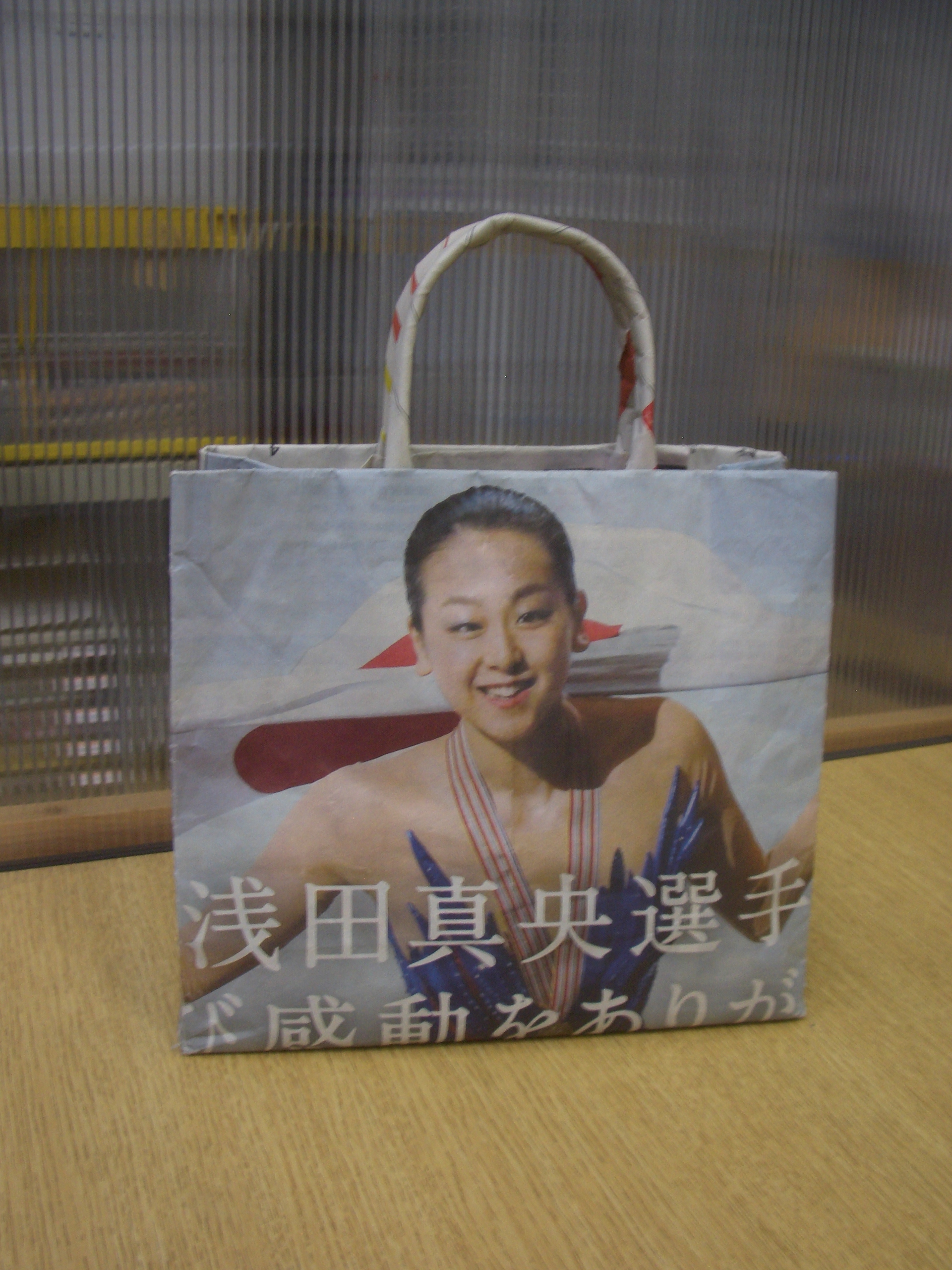 　②１１時～１２時場　所　市立図書館１階ロビー　　　　　　　　定　員　各回とも８名（先着順）参加費　無料持ち物　新聞紙１日ぶん講  師　牧野範子さん（パッチワーク教室ちくちく代表）　　　　　　　　　　　　　　　　　　　　　　　　　　　　問い合わせ・・・志摩市立図書館　43-8000